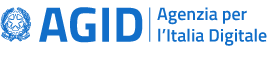 ALLEGATO 2 ALLE LINEE GUIDA SULL’ACCESSIBILITÀ DEGLI STRUMENTI INFORMATICIMODELLO DI AUTOVALUTAZIONEIl modello di autovalutazione di accessibilità è stato realizzato in conformità alla Legge “Disposizioni per favorire e semplificare l'accesso degli utenti e, in particolare, delle persone con disabilità agli strumenti informatici”.Page 1 of 37IndiceIndice	2Modello di autovalutazione [V. 01]3Requisiti tecnici di accessibilitàErrore. Ilsegnalibro non è definito.Terminologia	5Web	4Documenti non web9Applicazioni mobili13Generici 22ICTcon comunicazione bidirezionale		24ICT con funzionalità video 25Documentazione e servizi a supporto 26Ulteriori funzioni di accessibilità26Hardware 28Software	31Pagina 2 di 37TerminologiaI termini utilizzati per l’analisi di conformità sono definiti come:Soddisfatto: tutte le funzionalità dell’ICT soddisfano il criterio.Non soddisfatto: la maggior parte delle funzionalità dell’ICT non soddisfano il criterio (specificare nel campo “Note”).Non applicabile: il criterio non è applicabile alle funzionalità dell’ICT (specificare nel campo “Note”).WebRequisiti minimi per contenuti livello A e AA (obbligatori)Nota: per i documenti inseriti all’interno delle pagine Web (inclusi i documenti e moduli scaricabili) si faccia riferimento ai punti di controllo presenti nella tabella “Documenti non Web”.Documenti non webNota: tali criteri si applicano anche ai documenti pubblicati nel web.Applicazioni mobiliGenericiICT con comunicazione bidirezionaleICT con funzionalità videoDocumentazione e servizi a supportoUlteriori funzioni di accessibilitàHardwareSoftwareModello di autovalutazione [V. 01]Data: 16/09/2020Breve descrizione del prodotto:	Tipologia TYPO 3Metodologia di valutazione:	Lighthouse di Chrome, achecker.caStandard applicabili e linee guida:	Web Content Accessibility Guidelines - WCAG 2.1Responsabile alla compilazione:Requisiti tecniciRequisiti tecniciLinee guida per l'accessibilità dei contenuti Web (WCAG) 2.0 https://www.w3.org/Translations/WCAG20-it/Linee guida per l'accessibilità dei contenuti Web (WCAG) 2.1 https://www.w3.org/Translations/WCAG21-it/□ I criteri di questa sezione non applicabili□ I criteri di questa sezione non applicabili□ I criteri di questa sezione non applicabiliCriterioConformitàNote1.1.1 Contenuti non testuali (livello A)9.1.1.1 Contenuti non testualisoddisfatto1.2.1 Solo audio e solo video (preregistrati)(livello A)9.1.2.1 Solo audio e solo video (preregistrati)soddisfatto1.2.2 Sottotitoli (preregistrati) (livello A)9.1.2.2 Sottotitoli (preregistrati)non applicabile1.2.3 Audiodescrizione o tipo di media alternativo (preregistrato) (livello A)1.2.3 Audiodescrizione o tipo di media alternativo (preregistrato)non applicabile1.2.4 Sottotitoli (in tempo reale) (Livello AA)9.1.2.4 Sottotitoli (in tempo reale)non applicabile1.2.5 Audiodescrizione (preregistrata) (Livello AA)9.1.2.5 Audiodescrizione (preregistrata)non applicabile1.3.1 Informazioni e correlazioni (Livello A)9.1.3.1 Informazioni e correlazionisoddisfatto1.3.2 Sequenza significativa (Livello A)9.1.3.2 Sequenza significativasoddisfatto1.3.3 Caratteristiche sensoriali (Livello A)9.1.3.3 Caratteristiche sensorialisoddisfatto1.3.4 Orientamento (solo il livello AA 2.1)9.1.3.4 Orientamentosoddisfatto1.3.5 Identificare lo scopo degli input (solo livello AA 2.1)9.1.3.5 Identificare lo scopo degli inputsoddisfatto1.4.1 Uso del colore (Livello A)9.1.4.1 Uso del coloresoddisfatto1.4.2 Controllo del sonoro (livello A)9.1.4.2 Controllo del sonoronon applicabile1.4.3 Contrasto minimo (Livello AA)9.1.4.3 Contrasto minimosoddisfatto1.4.4 Ridimensionamento del testo (Livello AA)9.1.4.4 Ridimensionamento del testosoddisfatto1.4.5 Immagini di testo (Livello AA)9.1.4.5 Immagini di testosoddisfatto1.4.10 Ricalcolo del flusso (livello AA - WCAG 2.1)9.1.4.10 Ricalcolo del flussosoddisfatto1.4.11 Contrasto in contenuti non testuali (livello AA – WCAG 2.1)9.1.4.11 Contrasto in contenuti non testualisoddisfatto1.4.12 Spaziatura del testo (livello AA – WCAG 2.1)9.1.4.12 Spaziatura del testosoddisfatto1.4.13 Contenuto con Hover o Focus (livello AA - WCAG 2.1)9.1.4.13 Contenuto con Hover o Focussoddisfatto2.1.1 Tastiera (Livello A)9.2.1.1 Tastierasoddisfatto2.1.2 Nessun impedimento all'uso della tastiera (Livello A)9.2.1.2 Nessun impedimento all'uso della tastierasoddisfatto2.1.4 Tasti di scelta rapida (livello A – WCAG 2.1)9.2.1.4 Tasti di scelta rapidasoddisfatto2.2.1 Regolazione tempi di esecuzione (Livello A)9.2.2.1 Regolazione tempi di esecuzionenon applicabile2.2.2 Pausa, Stop, Nascondi (Livello A)9.2.2.2 Pausa, Stop, Nascondinon applicabile2.3.1 Tre lampeggiamenti o inferiore alla soglia (Livello A)9.2.3.1 Tre lampeggiamenti o inferiore alla soglianon applicabile2.4.1 Salto di blocchi (Livello A)9.2.4.1 Salto di blocchisoddisfatto2.4.2 Titolazione della pagina (Livello A)9.2.4.2 Titolazione della paginasoddisfatto2.4.3 Ordine del focus (Livello A)9.2.4.3 Ordine del focussoddisfatto2.4.4 Scopo del collegamento (nel contesto) (Livello A)9.2.4.4 Scopo del collegamento (nel contesto)soddisfatto2.4.5 Differenti modalità (Livello AA)9.2.4.5 Differenti modalitàsoddisfatto2.4.6 Intestazioni ed etichette (Livello AA)9.2.4.6 Intestazioni ed etichettesoddisfatto2.4.7 Focus visibile (Livello AA)9.2.4.7 Focus visibilesoddisfatto2.5.1 Movimenti del puntatore (livello AA - WCAG 2.1)9.2.5.1 Movimenti del puntatorenon applicabile2.5.2 Cancellazione delle azioni del puntatore (livello AA - WCAG 2.1)9.2.5.2 Cancellazione delle azioni del puntatorenon applicabile2.5.3 Etichetta nel nome (livello AA - WCAG 2.1)9.2.5.3 Etichetta nel nomenon applicabile2.5.4 Azionamento da movimento (livello AA - WCAG 2.1)9.2.5.4 Azionamento da movimentonon applicabile3.1.1 Lingua della pagina (Livello A)9.3.1.1 Lingua della paginanon applicabile3.1.2 Parti in lingua (Livello AA)9.3.1.2 Parti in linguanon applicabile3.2.1 Al Focus (Livello A)9.3.2.1 Al focussoddisfatto3.2.2 All’input (Livello A)9.3.2.2 All’inputsoddisfatto3.2.3 Navigazione coerente (Livello AA)9.3.2.3 Navigazione coerentesoddisfatto3.2.4 Identificazione coerente (Livello AA)9.3.2.4 Identificazione coerentesoddisfatto3.3.1 Identificazione di errori (Livello A)9.3.3.1 Identificazione di errorisoddisfatto3.3.2 Etichette o istruzioni (Livello A)9.3.3.2 Etichette o istruzionisoddisfatto3.3.3 Suggerimenti per gli errori (Livello AA)9.3.3.3 Suggerimenti per gli errorinon applicabile3.3.4 Prevenzione degli errori (legali, finanziari, dati) (Livello AA)9.3.3.4 Prevenzione degli errori (legali, finanziari, dati)non applicabile4.1.1 Analisi sintattica (parsing) (Livello A)9.4.1.1 Analisi sintattica (parsing)soddisfatto4.1.2 Nome, ruolo, valore (Livello A)9.4.1.2 Nome, ruolo, valoresoddisfatto4.1.3 Messaggi di stato (Livello AA - WCAG 2.1)9.4.1.3 Messaggi di statonon applicabile□ I criteri di questa sezione non applicabili□ I criteri di questa sezione non applicabili□ I criteri di questa sezione non applicabiliCriterioConformitàNote10.1.1.1 Contenuto non testuale10.1.2.1 Solo audio e solo video (preregistrato)10.1.2.2 Didascalie (preregistrate)10.1.2.3 Audiodescrizione o tipo di media alternativo (preregistrato)10.1.2.4 Sottotitoli (in tempo reale)10.1.2.5 Audiodescrizione (preregistrata)10.1.3.1 Informazioni e correlazioni10.1.3.2 Sequenza significativa10.1.3.3 Caratteristiche sensoriali10.1.3.4 Orientamento10.1.3.5 Identificare lo scopo degli input10.1.4.1 Uso del colore10.1.4.2 Controllo del sonoro10.1.4.3 Contrasto (minimo)10.1.4.4 Ridimensionamento del testo10.1.4.5 Immagini di testo10.1.4.10 Ricalcolo del flusso10.1.4.11 Contrasto in contenuti non testuali10.1.4.12 Spaziatura del testo10.1.4.13 Contenuto con Hover o Focus10.2.1.1 Tastiera10.2.1.2 Nessun impedimento all'uso della tastiera10.2.1.4 Tasti di scelta rapida10.2.2.1 Regolazione tempi di esecuzione10.2.2.2 Pausa, stop, nascondi10.2.3.1 Tre lampeggiamenti o inferiore alla soglia10.2.4.2 Titolazione del documento10.2.4.3 Ordine del focus10.2.4.4 Scopo del collegamento (nel contesto)10.2.4.6 Intestazioni ed etichette10.2.4.7 Focus visibile10.2.5.1 Movimenti del puntatore10.2.5.2 Cancellazione delle azioni del puntatore10.2.5.3 Etichette nel nome10.2.5.4 Azionamento da movimento10.3.1.1 Lingua del documento10.3.1.2 Parti in lingua10.3.2.1 Al focus10.3.2.2 All’input10.3.3.1 Identificazione di errori10.3.3.2 Etichette o istruzioni10.3.3.3 Suggerimenti per gli errori10.3.3.4 Prevenzione degli errori (legali, finanziari, dati)10.4.1.1 Analisi sintattica (parsing)10.4.1.2 Nome, ruolo, valore10.4.1.3 Messaggi di stato10.5 Posizionamento sottotitoli10.6 Temporizzazione della descrizione audio□ I criteri di questa sezione non applicabili□ I criteri di questa sezione non applicabili□ I criteri di questa sezione non applicabiliCriterioConformitàNote5.2 Attivazione delle caratteristiche di accessibilità5.3 Biometrica5.4 Conservazione delle informazioni sull’accessibilità durante la conversione5.5.1 Modalità d’uso5.5.2 Discernibilità delle parti utilizzabili5.6.1 Stato tattile o uditivo5.6.2 Stato visivo5.7 Ripetizione tasti5.8 Accettazione del doppio tasto5.9 Azioni simultanee dell’utente6.1 Larghezza di banda audio per il parlato6.2.1.1 Comunicazione di testo in tempo reale (RTT)6.2.1.2 Voce e testo concomitanti6.2.2.1 Visualizzazione visivamente distinguibile6.2.2.2 Direzione di invio e ricezione determinabile programmaticamente6.2.3 Interoperabilità6.2.4 Riadattabilità del testo in tempo reale6.3 Identificazione delle chiamate6.4 Alternative ai servizi basati sulla voce6.5.2 Risoluzione6.5.3 Frequenza dei fotogrammi6.5.4 Sincronizzazione tra audio e video7.1.1 Riproduzione di sottotitoli7.1.2 Sincronizzazione dei sottotitoli7.1.3 Conservazione dei sottotitoli7.2.1 Riproduzione della descrizione audio7.2.2 Sincronizzazione della descrizione audio7.2.3 Conservazione della descrizione audio7.3 Controlli utente per sottotitoli e descrizione audio10.1.1.1 Contenuto non testuale10.1.2.1 Solo audio e solo video (preregistrato)10.1.2.2 Didascalie (preregistrate)10.1.2.3 Audiodescrizione o tipo di media alternativo (preregistrato)10.1.2.5 Audiodescrizione (preregistrata)10.1.3.1 Informazioni e correlazioni10.1.3.2 Sequenza significativa10.1.3.3 Caratteristiche sensoriali10.1.3.4 Orientamento10.1.3.5 Identificare lo scopo degli input10.1.4.1 Uso del colore10.1.4.2 Controllo del sonoro10.1.4.3 Contrasto (minimo)10.1.4.4 Ridimensionamento del testo10.1.4.5 Immagini di testo10.1.4.10 Ricalcolo del flusso10.1.4.11 Contrasto in contenuti non testuali10.1.4.12 Spaziatura del testo10.1.4.13 Contenuto con Hover o Focus10.2.1.1 Tastiera10.2.1.2 Nessun impedimento all'uso della tastiera10.2.1.4 Tasti di scelta rapida10.2.2.1 Regolazione tempi di esecuzione10.2.2.2 Pause, stop, nascondi10.2.3.1 Tre lampeggiamenti o inferiore alla soglia10.2.4.2 Titolazione del documento10.2.4.3 Ordine del focus10.2.4.4 Scopo del collegamento (nel contesto)10.2.4.6 Intestazioni ed etichette10.2.4.7 Focus visibile10.2.5.1 Movimenti del puntatore10.2.5.2 Cancellazione delle azioni del puntatore10.2.5.3 Etichette nel nome10.2.5.4 Azionamento da movimento10.3.1.1 Lingua del documento10.3.1.2 Parti in lingua10.3.2.1 Al focus10.3.2.2 All’input10.3.3.1 Identificazione di errori10.3.3.2 Etichette o istruzioni10.3.3.3 Suggerimenti per gli errori10.3.3.4 Prevenzione degli errori (legali, finanziari, dati)10.4.1.1 Analisi sintattica (parsing)10.4.1.2 Nome, ruolo, valore10.4.1.3 Messaggi di stato11.1.1.1 Contenuti non testuali (funzionalità aperte)11.1.1.2 Contenuti non testuali (funzionalità chiusa)11.1.2.1.1 Solo audio e solo video (preregistrati – funzionalità aperte)11.1.2.1.2 Solo audio e solo video (preregistrati – funzionalità chiuse)11.1.2.2 Sottotitoli preregistrati11.1.2.3.1 Audiodescrizione o tipo di media alternativo (preregistrato – funzionalità aperte)11.1.2.3.2 Audiodescrizione o tipo di media alternativo (preregistrato – funzionalità chiusa)11.1.2.4 Sottotitoli (in tempo reale)11.1.2.5 Audiodescrizione (preregistrata)11.1.3.1.1 Informazioni e correlazioni11.1.3.2.1 Sequenza significativa11.1.3.3 Caratteristiche sensoriali11.1.3.4 Orientamento11.1.3.5.1 Identificare lo scopo degli input (funzionalità aperte)11.1.3.5.2 Identificare lo scopo degli input (funzionalità chiusa)11.1.4.1 Uso del colore11.1.4.2 Controllo del sonoro11.1.4.3 Contrasto (minimo)11.1.4.4.1 Ridimensionamento del testo (funzionalità aperte)11.1.4.4.2 Ridimensionamento del testo (funzionalità chiuse)11.1.4.5.1 Immagini di testo (funzionalità aperte)11.1.4.10 Ricalcolo del flusso11.1.4.11 Contrasto in contenuti non testuali11.1.4.12 Spaziatura del testo11.1.4.13 Contenuto con Hover o Focus11.2.1.1.1 Tastiera (funzionalità aperta)11.2.1.1.2 Tastiera (funzionalità chiuse)11.2.1.2 Nessun impedimento all’uso della tastiera11.2.1.4.1 Tasti di scelta rapida (funzionalità aperta)11.2.1.4.2 Tasti di scelta rapida (funzionalità chiuse)11.2.2.1 Regolazione tempi di esecuzione11.2.2.2 Pausa, stop, nascondi11.2.3.1 Tre lampeggiamenti o inferiore alla soglia11.2.4.3 Ordine del focus11.2.4.4 Scopo del collegamento (nel contesto)11.2.4.6 Intestazioni ed etichette11.2.4.7 Focus visibile11.2.5.1 Movimenti del puntatore□ I criteri di questa sezione non applicabili□ I criteri di questa sezione non applicabili□ I criteri di questa sezione non applicabili□ I criteri di questa sezione non applicabiliCriterioConformitàNoteCondizione5.2 Attivazione delle caratteristiche di accessibilitàLaddove l’ICT ha caratteristiche di accessibilità documentate5.3 BiometricaLaddove l’ICT utilizza le caratteristiche biologiche5.4 Conservazione delle informazioni sull'accessibilità durante la conversioneLaddove l’ICT converte informazioni o comunicazioni5.5.1 Modalità d’usoLaddove l’ICT ha parti utilizzabili5.5.2 Discernibilità delle parti utilizzabiliLaddove l’ICT ha parti utilizzabili5.6.1 Stato tattile o uditivoLaddove l’ICT ha un controllo di blocco o attivazione5.6.2 Stato visivoLaddove l’ICT ha un controllo di blocco o attivazione5.7 Ripetizione tastiLaddove l’ICT ha una funzione di ripetizione tasti che non può essere disattivata5.8 Accettazione del doppio tastoLaddove l’ICT ha una tastiera o una tastiera numerica5.9 Azioni simultanee dell’utenteLaddove l’ICT utilizza azioni simultanee dell’utente per il suo funzionamento□ I criteri di questa sezione non applicabili□ I criteri di questa sezione non applicabili□ I criteri di questa sezione non applicabili□ I criteri di questa sezione non applicabiliCriterioConformitàNoteCondizione6.1 Larghezza di banda audio per il parlatoLaddove l’ICT offre comunicazione vocale bidirezionale6.2.1 Fornitura di testo in tempo reale (RTT)Laddove l’ICT offre comunicazione vocale bidirezionale6.2.2 Visualizzazione del testo in tempo realeLaddove l’ICT offre comunicazione vocale bidirezionale6.2.3 InteroperabilitàLaddove l’ICT offre comunicazione vocale bidirezionale6.2.4 Riadattabilità del testo in tempo realeLaddove l’ICT offre comunicazione vocale bidirezionale6.3 Identificazione del chiamanteLaddove l’ICT offre comunicazione vocale bidirezionale6.5.2 Risoluzione elemento a)Laddove l’ICT offre comunicazione vocale bidirezionale6.5.3 Frequenza dei fotogrammi elemento b)Laddove l’ICT offre comunicazione vocale bidirezionale□ I criteri di questa sezione non applicabili□ I criteri di questa sezione non applicabili□ I criteri di questa sezione non applicabili□ I criteri di questa sezione non applicabiliCriterioConformitàNoteCondizione7.1.1 Riproduzione dei sottotitoliLaddove l’ICT ha capacità video7.1.2 Sincronizzazione dei sottotitoliLaddove l’ICT ha capacità video7.1.3 Conservazione dei sottotitoliLaddove l’ICT ha capacità video7.2.1 Riproduzione della descrizione audioLaddove l’ICT ha capacità video7.2.2 Sincronizzazione della descrizione audioLaddove l’ICT ha capacità video7.2.3 Conservazione della descrizione audioLaddove l’ICT ha capacità video7.3 Controlli utente per sottotitoli e descrizione audioLaddove l’ICT ha capacità video□ I criteri di questa sezione non applicabili□ I criteri di questa sezione non applicabili□ I criteri di questa sezione non applicabili□ I criteri di questa sezione non applicabiliCriterioConformitàNoteCondizione12.1.1 Caratteristiche di accessibilità e compatibilità12.1.2 Documentazione accessibile12.2.2 Informazioni sulle caratteristiche di accessibilità e compatibilità12.2.3 Comunicazione effettiva12.2.4 Documentazione accessibile□ I criteri di questa sezione non applicabili□ I criteri di questa sezione non applicabili□ I criteri di questa sezione non applicabili□ I criteri di questa sezione non applicabiliCriterioConformitàNoteCondizione11.6.1 Controllo dell'utente delle funzionalità di accessibilità11.6.2 Nessuna interruzione delle funzionalità di accessibilità11.7 Preferenze utente□ I criteri di questa sezione non applicabili□ I criteri di questa sezione non applicabili□ I criteri di questa sezione non applicabiliCriterioConformitàNote8.1.1 Requisiti generici8.1.2 Connessioni standard8.1.3 Colore8.2.1.1 Intervallo del volume vocale8.2.1.2 Controllo del volume incrementale8.2.2.1 Dispositivi a linea fissa8.2.2.2 Sistemi di comunicazione wireless8.3.1 Generalità (informativa)8.3.2.1 Cambio di livello8.3.2.2 Superficie libera o area operativa8.3.2.3.1 Generalità8.3.2.3.2 Approccio frontale8.3.2.3.3 Approccio laterale8.3.2.4 Larghezza spazio ginocchia e piedi8.3.2.5 Spazio per piedi8.3.2.6 Spazio per ginocchia8.3.3.1.1 Accesso frontale in alto non ostruito8.3.3.1.2 Accesso frontale in basso non ostruito8.3.3.1.3.1 Superficie libera8.3.3.1.3.2 Ostruzione accesso frontale (< 510 mm)8.3.3.1.3.3 Ostruzione accesso frontale (< 635 mm)8.3.3.2.1 Accesso laterale in alto non ostruito8.3.3.2.2 Accesso laterale in basso non ostruito8.3.3.2.3.1 Ostruzione accesso laterale (< 255 mm)8.3.3.2.3.2 Ostruzione accesso laterale (< 610 mm)8.3.4 Visibilità8.3.5 Istruzioni di installazione8.4.1 Tasti numerici8.4.2.1 Metodi di funzionamento delle parti meccaniche8.4.2.2 Forza di funzionamento delle parti meccaniche8.4.3 Chiavi, biglietti e carte tariffarie8.5 Indicazione tattile della modalità vocale□ I criteri di questa sezione non applicabili□ I criteri di questa sezione non applicabili□ I criteri di questa sezione non applicabiliCriterioConformitàNote11.1.1.1.1 Contenuti non testuali (funzionalità aperta)11.1.1.1.2 Contenuti non testuali (funzionalità chiusa)11.1.2.1.1 Solo audio e solo video (preregistrati – funzionalità aperta)11.1.2.1.2.1 Solo audio preregistrato (funzionalità chiusa)11.1.2.1.2.2 Solo video preregistrato (funzionalità chiusa)11.1.2.2 Sottotitoli (preregistrati)11.1.2.3.1 Audiodescrizione o tipo di media alternativo (preregistrato – funzionalità aperta)11.1.2.3.2 Audiodescrizione o tipo di media alternativo (preregistrato – funzionalità chiusa)11.1.2.4 Sottotitolo (in tempo reale)11.1.2.5 Audiodescrizione (preregistrata)11.1.3.1.1 Informazioni e correlazioni (funzionalità aperta)11.1.3.1.2 Informazioni e correlazioni (funzionalità chiusa)11.1.3.2.1 Sequenza significativa (funzionalità aperta)11.1.3.2.2 Sequenza significativa (funzionalità chiusa)11.1.3.3 Caratteristiche sensoriali11.1.3.4 Orientamento11.1.3.5 Identificare lo scopo degli input11.1.4.1 Uso del colore11.1.4.2 Controllo del sonoro11.1.4.3 Contrasto (minimo)11.1.4.4.1 Ridimensionamento del testo (funzionalità aperte)11.1.4.4.2 Ridimensionamento del testo (funzionalità chiusa)11.1.4.5.1 Immagini di testo (funzionalità aperta)11.1.4.5.2 Immagini di testo (funzionalità chiusa)11.1.4.10 Ricalcolo del flusso11.1.4.11 Contrasto in contenuti non testuali11.1.4.12 Spaziatura del testo11.1.4.13 Contenuto con Hover o Focus11.2.1.1.1 Tastiera (funzionalità aperta)11.2.1.1.2 Tastiera (funzionalità chiusa)11.2.1.2 Nessun impedimento all’uso della tastiera11.2.1.4.1 Tasti di scelta rapida (funzionalità aperta)11.2.1.4.2 Tasti di scelta rapida (funzionalità chiusa)11.2.2.1 Regolazione tempi di esecuzione11.2.2.2 Pausa, stop, nascondi11.2.3.1 Tre lampeggiamenti o inferiore alla soglia11.2.4.3 Ordine del focus11.2.4.4 Scopo del collegamento (nel contesto)11.2.4.6 Intestazioni ed etichette11.2.4.7 Focus visibile11.2.5.1 Movimenti del puntatore11.2.5.2 Cancellazione delle azioni del puntatore11.2.5.3 Etichetta nel nome11.2.5.4 Azionamento da movimento11.3.1.1.1 Lingua del software (funzionalità aperta)11.3.1.1.2 Lingua del software (funzionalità chiusa)11.3.2.1 Al focus11.3.2.2 All’input11.3.3.1.1 Identificazione degli errori (funzionalità aperta)11.3.3.1.2 Identificazione degli errori (funzionalità chiusa)11.3.3.2 Etichette o istruzioni11.3.3.3 Suggerimenti per gli errori11.3.3.4 Prevenzione degli errori (legali, finanziari, dati)11.4.1.1.1 Analisi sintattica - parsing (funzionalità aperta)11.4.1.1.2 Analisi sintattica (parsing) (funzionalità chiusa)11.4.1.2.1 Nome, ruolo, valore (funzionalità aperta)11.4.1.2.2 Nome, ruolo, valore (funzionalità chiusa)11.5.1 Funzionalità chiusa11.5.2.1 Supporto del servizio di accessibilità della piattaforma per il software che fornisce un'interfaccia utente11.5.2.2 Supporto del servizio di accessibilità della piattaforma per le tecnologie assistive11.5.2.3 Uso dei servizi di accessibilità11.5.2.4 Tecnologia assistiva11.5.2.5 Informazioni sull’oggetto11.5.2.6 Riga, colonna e intestazioni11.5.2.7 Valori11.5.2.8 Relazioni etichetta11.5.2.9 Relazioni genitore-figlio11.5.2.10 Testo11.5.2.11 Elenco delle azioni disponibili11.5.2.12 Esecuzione di azioni disponibili11.5.2.13 Tracciamento degli attributi di focus e selezione11.5.2.14 Modifica degli attributi di focus e selezione11.5.2.15 Notifica delle modifiche11.5.2.16 Modifica di stati e proprietà11.5.2.17 Modifica di valori e testo11.6.1 Controllo dell'utente delle funzionalità di accessibilità11.6.2 Nessuna interruzione delle funzionalità di accessibilità11.7 Preferenze utente11.8.1 Tecnologia del contenuto11.8.2 Creazione di contenuto accessibile11.8.3 Conservazione nelle trasformazioni delle informazioni sull’accessibilità11.8.4 Suggerimenti di riparazione11.8.5 Modelli